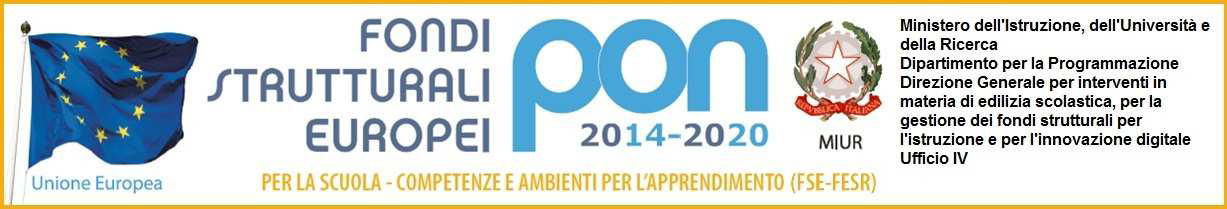 Allegato ADomanda di partecipazione/AutovalutazioneEsperto Interno/Esterno Inglese  Moduli Primaria – Secondaria I° Grado	Al Dirigente Scolastico 
					dell’Istituto Comprensivo “A.Amarelli” 					  CORIGLIANO -ROSSANOIl/la sottoscritto/a ……………………………………………………………………………………Codice Fiscale…………………………………… nat… a ………………….…………………(…..) il ……………………………, e residente a …………………………….……………………………in via ………………………………..…………., n………, telefono ………………………………., cell.………………………………….. , email………………………………………………………CHIEDE-di partecipare alla selezione per titoli per l’attribuzione dell’incarico di ………………….…………..per il Modulo ………………………………… scuola …………………………………- di ricevere ogni comunicazione ad uno dei seguenti indirizzi: a) via………………………………………….c.a.p……………….città………………………………… b) e-mail…………………..……………………………………………………………………………… A tal fine, consapevole della responsabilità penale e della decadenza da eventuali benefici acquisiti nel caso di dichiarazioni mendaci, ai sensi degli artt. 75 e art.76 del D.P.R. 445/2000, sotto la propria personale responsabilità DICHIARA DIessere cittadino…………………………………. essere in godimento dei diritti politici essere dipendente di altre amministrazioni (indicare quale)………………………………………… ovvero di non essere dipendente di altre amministrazioni pubbliche e né di essere stato destituito da esse essere in possesso dei titoli dichiarati nel proprio curricolo non aver subito condanne penali, ovvero di avere i seguenti provvedimenti penali pendenti……………………………………………………………………………………………… non aver procedimenti penali in corso ovvero di avere i seguenti procedimenti penali pendenti 
……………………………………………………………………………………………… impegnarsi a documentare tutte le attività di competenza dell’esperto esterno Il sottoscritto, inoltre, consapevole delle conseguenze di natura amministrativa e delle sanzioni civili e penali, nel caso di dichiarazioni non veritiere, di formazione o uso di atti falsi, richiamate dagli artt. 75 e 76del D.P.R. 445/2000, ai fini della determinazione del punteggio per l’inserimento nella graduatoria degli aspirantidichiara quanto indicato nella tabella AUTOVALUTAZIONEAllega alla presente: dettagliato curriculum vitae in formato europeo, FIRMATO, dal quale si evincano chiaramente i titoli culturali e le esperienze scolastiche ed extrascolastiche dichiarate in tabella, fotocopia di un documento valido d’identità. _______________________________________
(luogo e data) 					___________________________________						(firma per esteso) - Il/la sottoscritto/a dichiara la propria disponibilità a svolgere l'incarico senza riserve e secondo il calendario predisposto dalla Scuola proponente e a partecipare, se necessario, senza ulteriore retribuzione, alle riunioni. ________________________________
(luogo e data) 					____________________________________						(firma per esteso) A PARITA’ DI PUNTEGGIO, COSTITUISCE CRITERIO PREFERENZIALE la minore età.Luogo e data____________________			 Firma TABELLA DI AUTOVALUTAZIONETABELLA DI AUTOVALUTAZIONETABELLA DI AUTOVALUTAZIONETABELLA DI AUTOVALUTAZIONETABELLA DI AUTOVALUTAZIONEMODULI  PRIMARIA - SECONDARIA DI PRIMO GRADO – INGLESEGRIGLIA VALUTAZIONE ESPERTO (INTERNO/ ESTERNO) TITOLO DI ACCESSO: Laurea Magistrale in Lingue straniere (Tesi di laurea in Lingua Inglese)MODULI  PRIMARIA - SECONDARIA DI PRIMO GRADO – INGLESEGRIGLIA VALUTAZIONE ESPERTO (INTERNO/ ESTERNO) TITOLO DI ACCESSO: Laurea Magistrale in Lingue straniere (Tesi di laurea in Lingua Inglese)MODULI  PRIMARIA - SECONDARIA DI PRIMO GRADO – INGLESEGRIGLIA VALUTAZIONE ESPERTO (INTERNO/ ESTERNO) TITOLO DI ACCESSO: Laurea Magistrale in Lingue straniere (Tesi di laurea in Lingua Inglese)MODULI  PRIMARIA - SECONDARIA DI PRIMO GRADO – INGLESEGRIGLIA VALUTAZIONE ESPERTO (INTERNO/ ESTERNO) TITOLO DI ACCESSO: Laurea Magistrale in Lingue straniere (Tesi di laurea in Lingua Inglese)MODULI  PRIMARIA - SECONDARIA DI PRIMO GRADO – INGLESEGRIGLIA VALUTAZIONE ESPERTO (INTERNO/ ESTERNO) TITOLO DI ACCESSO: Laurea Magistrale in Lingue straniere (Tesi di laurea in Lingua Inglese)DescrittoriPunteggio MaxAutovalutazione del candidatoValutazione della commissioneALaurea      110 e lode      110      Da 96 a 109      Da 66 a 95 Master – Corsi di Perfezionamento – Pubblicazioni – Specializzazioni, riferiti al titolo di accessoAbilitazione all’insegnamento nella Lingua  Inglese 7642 (1 per ogni titolo, max 3515Punti ………….Pag. ……del CVBCompetenze informatiche e digitali certificate (EIPASS – ECDL - LIM …);Formazione sulla Progettazione-Gestione Piattaforma GPU15(5 per ciascuna certificazione)Punti ………….Pag. ……del CVCCorsi di Formazione e Aggiornamento, riferiti alla Disciplina del Modulo;10(2 per ogni attestato)Punti ………….Pag. ……del CVDCertificazioni di Primo Soccorso, Sicurezza sul posto di lavoro, Formazione specifica sulla Privacy5(1 per ciascuna certificazione)Punti ………….Pag. ……del CVEInnovazione didattica: formazione su metodologie e pratiche innovative riferita alla Disciplina del Modulo5Punti ………….Pag. ……del CVFPartecipazione a percorsi specifici riferiti alla Disciplina del Modulo, inseriti nel POF con gruppi di alunni/classi20(2 per ogni esperienza)Punti ………….Pag. ……del CVGNomina Tutor, Esperto, Valutatore in PON e POR 20(5 per ciascun incarico)Punti ………….Pag. ……del CVHPer i docenti di ruolo, anzianità di servizio5(1 per ogni anno di servizio)Punti ………….Pag. ……del CVIIncarico/nomina di Referente in Progetti di Istituto aventi come tema la Disciplina del Modulo (Trinity – Cambridge …)5(1 per ogni incarico/nomina)Punti ………….Pag. ……del CV